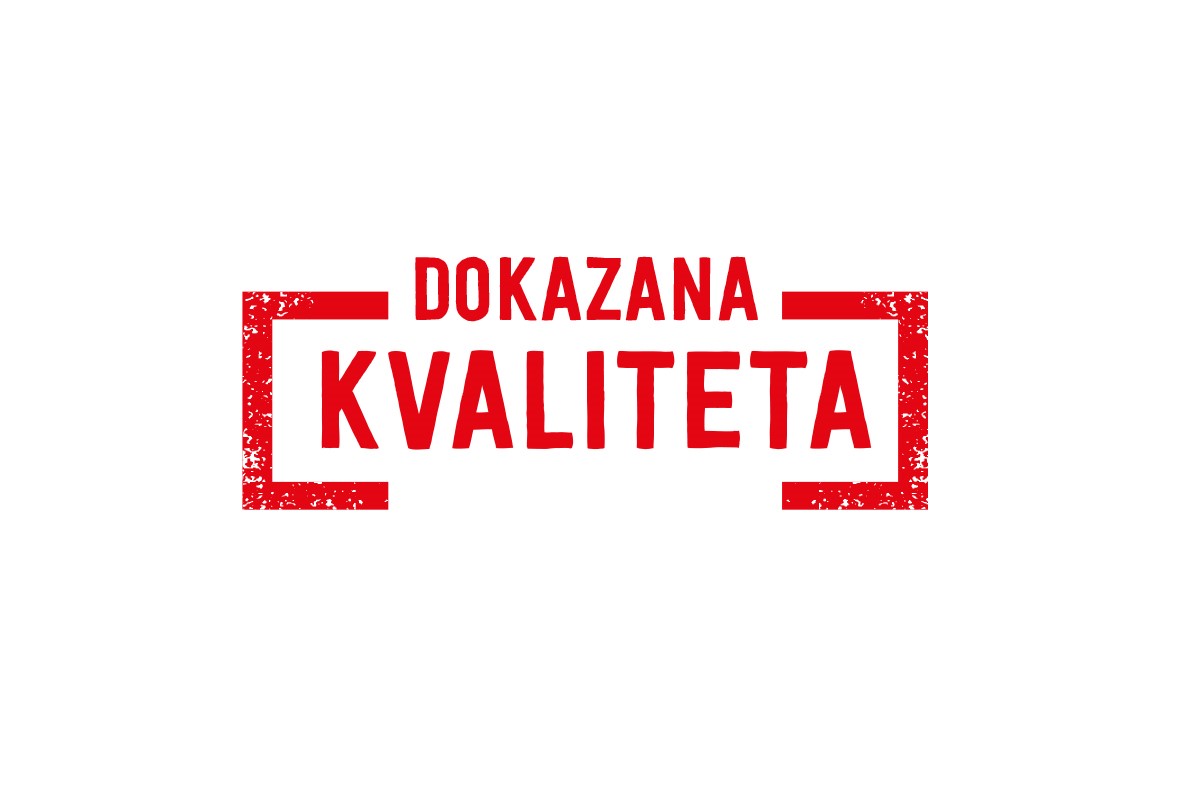 Naziv delegiranog tijelaPOTVRDA O SUKLADNOSTI PROIZVODA SA SPECIFIKACIJOMRedni broj Potvrde o sukladnostikojom se potvrđuje da je naziv subjekta u poslovanju s hranomproizveo:(naziv poljoprivrednog ili prehrambenog proizvoda)u skladu sa zahtjevima Specifikacije proizvoda„DOKAZANA KVALITETA“naziv kao na SpecifikacijiDatum izdavanja Potvrde: ______________Datum važenja Potvrde: _______________Potpis odgovorne osobe: PRILOG POTVRDI O SUKLADNOSTI PROIZVODA SA SPECIFIKACIJOMRedni broj Potvrde o sukladnostiSerije i količine proizvedenih vrsta (navesti vrstu poljoprivrednog ili prehrambenog proizvoda) za koje je potvrđena sukladnostNavesti adresu lokacije proizvodnog pogonaDatum izdavanja Priloga Potvrde: _____________________Potpis odgovorne osobe: Napomena: * Za grupnu certifikaciju potrebno je dodati popis članovaNaziv proizvođačaVrsta Oznaka serije/lotaKoličinaRazdoblje važenja Priloga Potvrde(upisati naziv)(upisati naziv)(upisati oznaku)(upisati količinu)Od --- do (DD.MM.GGGG)